CONSEJERÍA DE EDUCACIÓN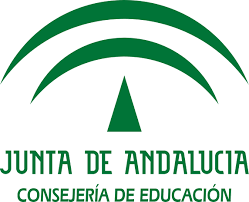 Centro del Profesorado Alcalá de GuadaíraTeléfono: 955681920 Fax: 955681383    www.juntadeandalucia.es/educacion/portals/web/cep-alcala-guadairaMEMORIA FINAL GRUPOS DE TRABAJOMEMORIA FINAL GRUPOS DE TRABAJOMEMORIA FINAL GRUPOS DE TRABAJOMEMORIA FINAL GRUPOS DE TRABAJOMEMORIA FINAL GRUPOS DE TRABAJOMEMORIA FINAL GRUPOS DE TRABAJOCÓDIGO SÉNECA: 194130GT018                                                                        CURSO: 2018-2019                            CÓDIGO SÉNECA: 194130GT018                                                                        CURSO: 2018-2019                            CÓDIGO SÉNECA: 194130GT018                                                                        CURSO: 2018-2019                            CÓDIGO SÉNECA: 194130GT018                                                                        CURSO: 2018-2019                            CÓDIGO SÉNECA: 194130GT018                                                                        CURSO: 2018-2019                            CÓDIGO SÉNECA: 194130GT018                                                                        CURSO: 2018-2019                            Nombre:ABN SAN HERMENEGILDOMiembros5¿Valoración cualitativa? (SÍ-NO)NODATOS PARA LA MEMORIAResultados obtenidos en relación con los objetivos propuestos. Asuntos que han resultado interesantes y aspectos susceptibles de mejora. Posibilidad de continuidad para el 17/18 (máximo 2.000 caracteres)Resultados obtenidos en relación con los objetivos propuestos. (máximo 2.000 caracteres).Mejorar las competencias matemáticas del profesorado, más concretamente en relación con ABN: basada principalmente en la autoformación, el visionado de vídeos explicativos y lecturas de la bibliografía recomendada. Por tanto, se puede afirmar que se ha conseguido dicho objetivo.Actualizar y formar al profesorado:aunque no hayamos podido acudir a ningún curso organizado por el CEP, consideramos que el grupo ha alcanzado el objetivo porque hemos seguido con nuestro proceso de actualización y formación.Innovar las prácticas en el aula, motivando al alumnado con un aprendizaje manipulativo y lúdico: En la etapa de Educación Infantil, se han tenido experiencias puntuales con resultados satisfactorios.Desarrollar la programación para 4 años de Ed. Infantil basada en ABN, con el propósito de continuar desarrollando la de Ed. Primaria en el futuro: se ha cumplido, ya que éste era nuestro objetivo principal.Elaborar materiales para desarrollar la metodología ABN en el aula: Se decidió que este objetivo era secundario ya que se priorizó la elaboración y desarrollo de la programación. Cooperar y unificar criterios entre las etapas de Educación Infantil y Educación Primaria: no hemos cumplido este objetivo porque el grupo de trabajo actual está formado exclusivamente por docentes de Educación Infantil.Asuntos que han resultado interesantes y aspectos susceptibles de mejora.INTERESANTES:Se trata de un método inclusivo.Poder compartir experiencias docentes.Búsqueda de información sobre la metodología para la elaboración de las actividades elaboradas en la programación.El descubrimiento del método ABN por los nuevos componentes de GT.MEJORAS:	El grupo de trabajo se ha visto condicionado por el horario laboral del centro (hasta las 16.30 horas). En esta ocasión las reuniones han sido establecidas más distanciadas en el tiempo pero más fructíferas. Se propone para el GT del próximo curso mayor interacción mediante internet (documentos compartidos, co-working, etc.).El próximo curso, empezar a tiempo para no perder el primer trimestre como en este curso.Posibilidad de continuidad para el 19/20:	Si. Nos gustaría seguir autoformándonos y poder finalizar la programación para toda la etapa.Productos, evidencias de aprendizaje que se han adquirido. Grado de aplicación en el centro educativo. Efectos producidos en el aula. En el caso de que se hayan realizado materiales, descripción de los mismos (máximo 2.000 caracteres)Productos, evidencias de aprendizaje que se han adquirido.Programación para 4 años.Grado de aplicación en el centro educativo.Escasa aplicación en el centro educativo ya que el grupo de trabajo se ha centrado en el desarrollo de la programación.Efectos producidos en el aula.En las experiencias esporádicas llevadas a cabo se han observado resultados satisfactorios.  Motivación más alta.En el caso de que se hayan realizado materiales, descripción de los mismos.Nivel de interacción entre las personas que componen el grupo. Valoración del compromiso individual de los participantes (máximo 2.000 caracteres)Nivel de interacción entre las personas que componen el grupo.El GT ha evolucionado de forma fluida y positiva ya que el número de componentes se ha visto reducido y, por tanto, la interacción y puesta en común ha resultado más fácil.Valoración del compromiso individual de los participantes.Contentos con el grado de implicación de todos los miembros del GT, tanto en las reuniones como en el trabajo realizado a través de la web. Deseamos seguir con esta actividad autoformativa en el próximo curso.